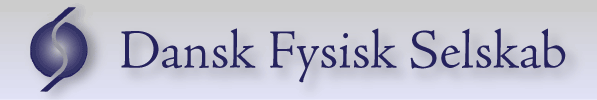 JoannaSymonowicz